Учебное пособие для учащихся «Упражнения партерной разминки»Бондарь Юлия ЮрьевнаПедагог дополнительного образования в области хореографииОмск, 2020Дорогой друг!Это учебное пособие сделано специально для тебя. Ведь ты только начинаешь свой путь в хореографию. Прочитав его, ты узнаешь, как правильно выполнять упражнения для развития гибкости, для растяжки. Ты сможешь самостоятельно их выполнять дома для самосовершенствования. Желаю успехов в творчестве!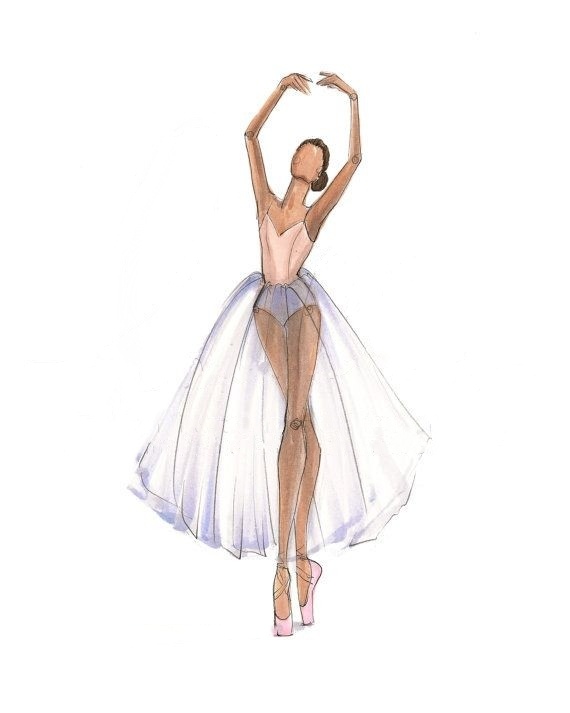 Упражнение «Пианино»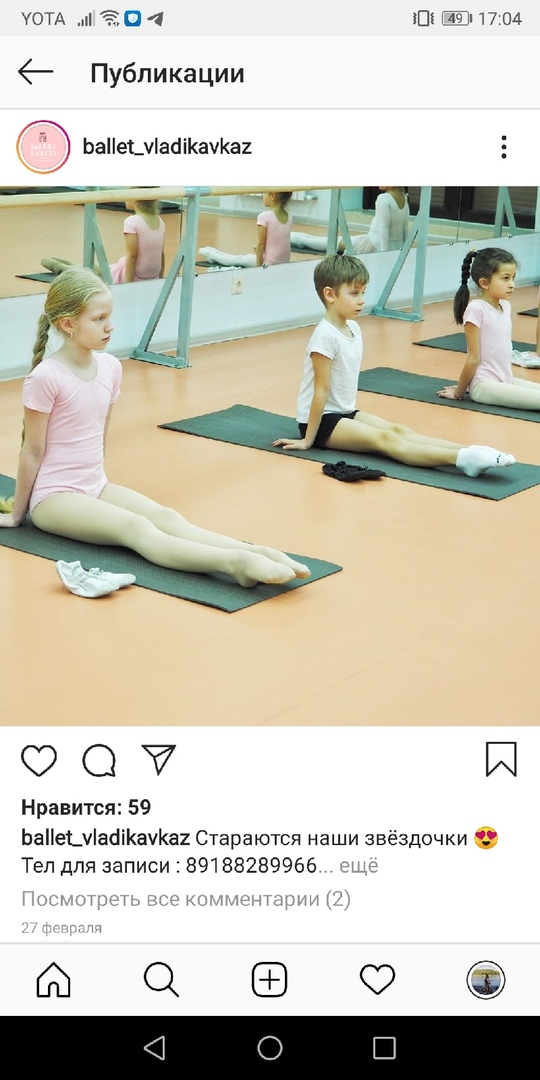 ИП: вытянуть ногу вперед, натянуть стопы, вытянуть спину, опустить плечи, руки рядом с корпусом.На «раз, два» сократить стопы на себя.На «три, четыре» натянуть стопы.Упражнение «Лягушка»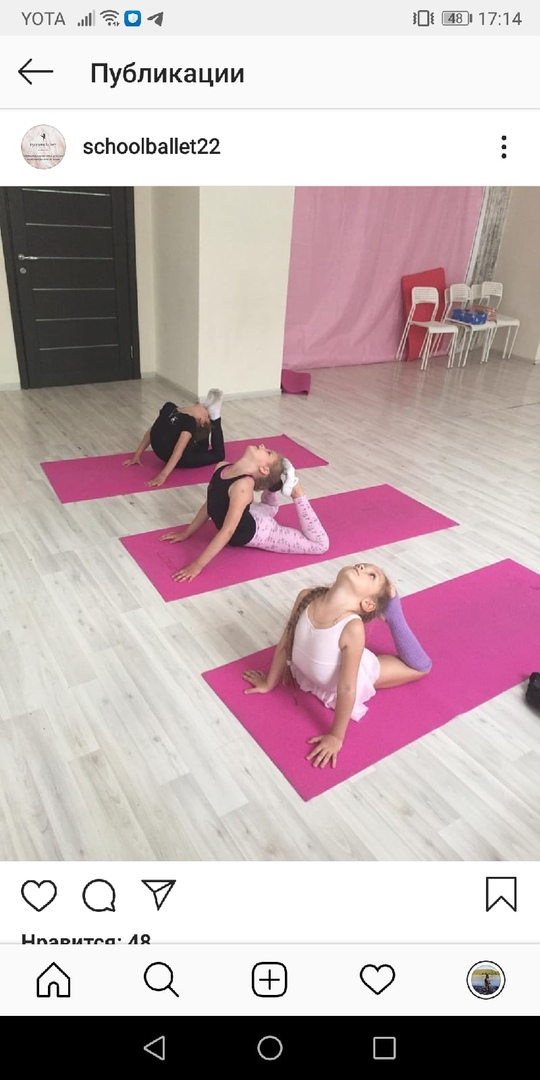 ИП: лечь животом на коврик, ноги вместе, руки согнуты в локтях, приподнимают корпус.На «раз, два» запрокидываем голову назад, ноги сгибаются в коленях. Достаем ногами до головы.На «три, четыре» опускаемся в исходное положение.Упражнение «Кораблик»ИП: лечь на живот, ноги вместе, руки вытянуты вперед.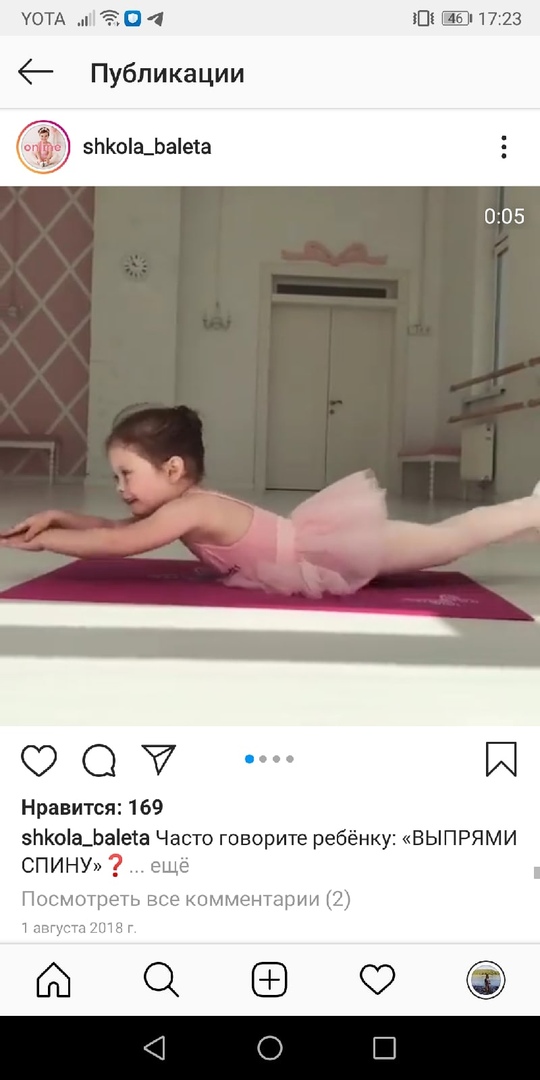 На «раз-шесть» поднять корпус вместе с руками и ногами как можно выше, при этом руки и ноги натянуты.На «семь, восемь» опускаемся в исходное положение.Упражнение «Колечко»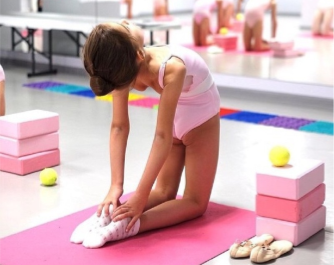 ИП: встать на коленки, руки поднять наверх.На «раз, два» - начиная с головы, наклоняемся назад, достаем руками до пола.На «три-шесть» удерживаемся в этом положении.На «семь, восемь» возвращаемся в исходное положение.Упражнение «Мостик»ИП: лечь на спину, ноги согнуты и стоят на всей стопе, руки также согнуты, упираются ладошками в пол.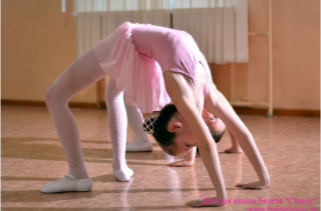 На «раз, два» поднимаем корпус наверх, вытягивая руки и ноги.На «три-шесть» удерживаемся в этом положении.На «семь, восемь» опускаемся в исходное положение.Упражнение «Корзинка»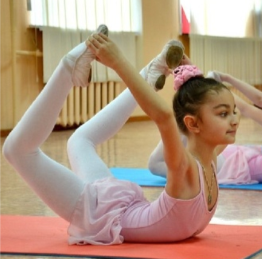 ИП: лечь на живот, руками взяться за щиколотки.На «раз, два» прогнуться, поднимая голову, грудь и ноги как можно выше.На «три, четыре» опускаемся в исходное положение.Упражнение «Бабочка»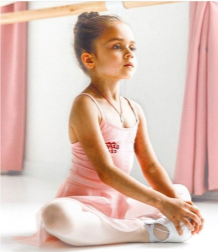 ИП: ноги согнуты в коленях, ступни прижаты друг к другу, спина прямая.На «раз-шесть» давим руками на колени, опуская их до пола.На «семь, восемь» возвращаемся в исходное положение.Упражнение «Карандаши»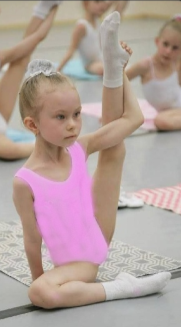 ИП: ноги согнуты в бабочке, правой рукой взяться за правую пятку, левая рука лежит на полу, создавая опору.На «раз, два» вытягиваем колено правой ноги в сторону, стопа дотянута, спина ровная.На «три, четыре» возвращаемся в исходное положение.Упражнение «Шпагат поперечный»ИП: 6-ая позиция в ногах, руки вдоль корпуса.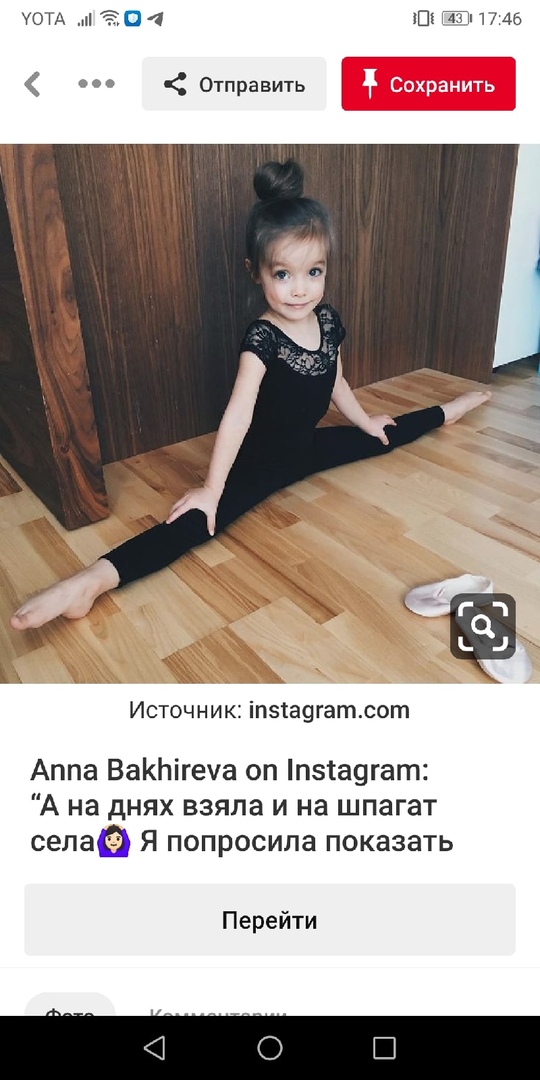 На «раз, два» опускаем руки вниз и раскрываем ноги в стороны (колени «смотрят» в потолок, стопы натянуты).На «три-восемь» удерживаем это положение, стараемся сесть как можно ниже.Упражнение «Шпагат продольный»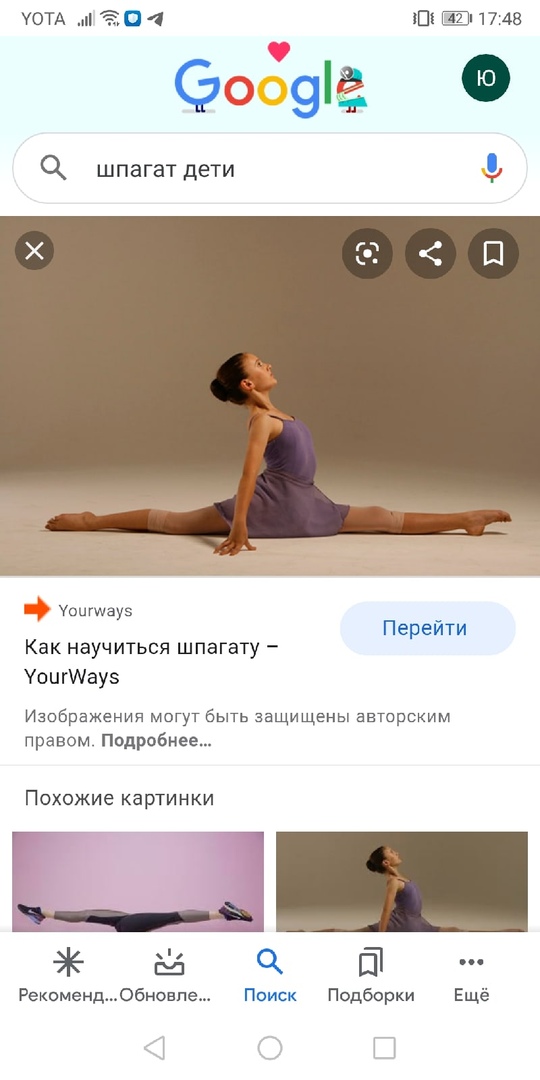 ИП: 6-ая позиция в ногах, руки вдоль корпуса.На «раз, два» опускаем руки вниз и раскрываем ноги: правую/левую вперед, левую/правую назад. Плечи держим ровно. Нога, которая находиться сзади коленкой прижата к полу. Упражнение «Книжечка»ИП: вытянуть ногу вперед, натянуть стопы, вытянуть спину, опустить плечи, руки поднять наверх.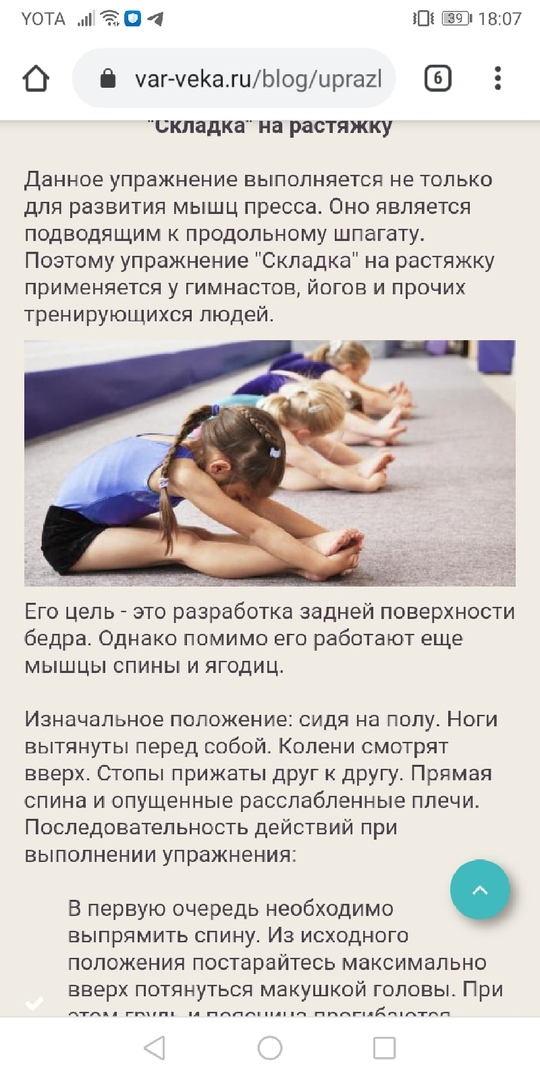 На «раз, два» наклониться вперед так, чтобы живот лег на бедра, при этом колени остаются натянутыми.На «три, четыре» вернуться в исходное положение.Список литературыМетодика растяжки детей младшего школьного возраста [Электронный ресурс], http://www.horeograf.com/publikacii/metodika-rastyazhki-detej-mladshego-shkolnogo-vozrasta.html - статья в интернете;Комплекс упражнений на растяжку для детей [Электронный ресурс], https://lifegid.com/bok/3328-kompleks-uprazhneniy-na-rastyazhku-dlya-detey.html - статья в интернете;Бабочка — простое упражнение для растяжки [Электронный ресурс], https://fitnavigator.ru/baza-uprazhnenij/babochka.html - статья в интернете;Грани танца [Электронный ресурс], https://xn--80aaaj0a3actv6b.xn--p1ai - статья в интернете.